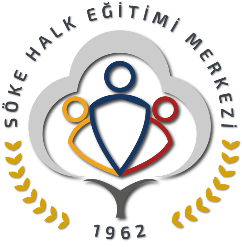 SÖKE HALK EĞİTİMİ MERKEZİ KADROSUZ USTA ÖĞRETİCİ BAŞVURU FORMUSÖKE HALK EĞİTİMİ MERKEZİ MÜDÜRLÜĞÜNEYukarıdaki bilgiler tarafımdan doğru olarak doldurulmuştur. Aksi ortaya çıktığında, idarece yapılacak işlemlerden doğacak hukuki sonuçlara katlanmayı ve kadrosuz usta öğretici olarak görevlendirildiğim kursa, gitmediğim/gitmeyi kabul etmediğim veya yarım bıraktığım takdirde, 2020/2021 eğitim öğretim yılı içinde hiçbir şekilde görev verilmeyeceği şartlarını kabul ediyorum.Bu bilgiler doğrultusunda görevlendirilmem hususunda gereğini bilgilerinize arz ederim.     İmza	          …./……/2020ADRES: ………………………………………………………………………….…………………………………………………………………………………………EKLER:Nüfus cüzdanı fotokopisiÖğrenim belgesi / diplomaAskerlikle ilişiği olmadığına dair belge (Erkek Adaylar İçin)Yeterlilik Belgesi (Varsa-Ustalık ya da Mesleki Yeterlilik Belgesi)Usta Öğreticilik Belgesi (Varsa)Ulusal ya da Uluslararası yarışmalarda aldığı belgeler (Varsa-ilk 3 derece)Başarı ya da Üstün Başarı Belgesi (Varsa ilk 3 derece)Alanında Hizmet İş Deneyimi (Varsa e-devletten barkotlu Sigorta Dökümü)Oryantasyon Belgesi (Formasyon Eğitimi Alan Bireyler için gerekli değil.)Adli Sicil KaydıSağlık RaporuUsta öğretici görevlendirme puanları 11 Nisan 2018 tarihli ve 30388 sayılı resmî gazetede yayınlanarak yürürlüğe giren Millî Eğitim Bakanlığı Hayat Boyu Öğrenme Kurumlar Yönetmeliğinin ekindeki Ek-2 formuna göre yapılacağından yukarıda belirtilen belgelerden mevcut olanlarının mutlaka teslim edilmesi gerekmektedir.Yukarıdaki mevcut evraklar sıraya dizilip yarım karton dosya içerisinde Söke Halk Eğitimi Merkezine teslim edilecektir.ADI SOYADIFotoğrafT.C. KİMLİK NOFotoğrafCEP TELEFONUFotoğrafDOĞUM YERİ VE TARİHİFotoğrafÖĞRENİM DURUMUYüksek Lisans	LisansÖn LisansÖn LisansÖĞRENİM DURUMUMeslek LisesiLiseİlköğretimİlköğretimMEZUN OLDUĞU OKUL VE BÖLÜMYETERLİLİK BELGESİYüksek LisansLisansÖn LisansÖn LisansYETERLİLİK BELGESİMeslek LisesiLiseİlköğretimİlköğretimHERHANGİ BİR KURUMDA ÇALIŞIP ÇALIŞMADIĞIÇALIŞMIYORSSK LIÇALIŞIYOREMEKLİEMEKLİÇALIŞIYORSA İŞ ADRESİ, GÖREVİ, İŞ TLFGÖREV ALMAK İSTEDİĞİNİZ KURS